«___»_________ 20___ г.	 ИСПОЛНИТЕЛЬ «ЧЕРТЕЖНИК» (2). ВСПОМОГАТЕЛЬНЫЕ АЛГОРИТМЫ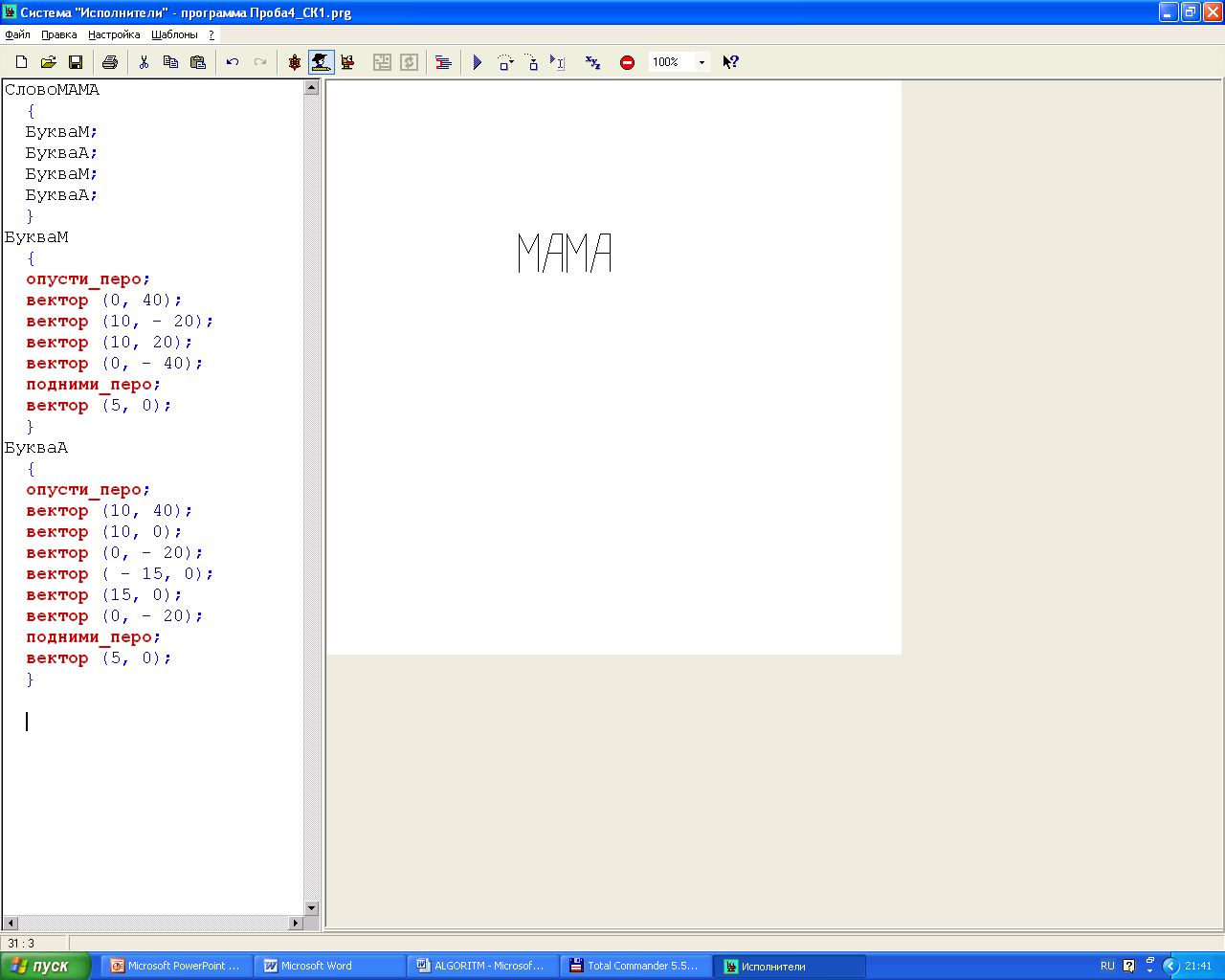 ДОМАШНЯЯ РАБОТА (выполнить в тетради в клетку)Задание 1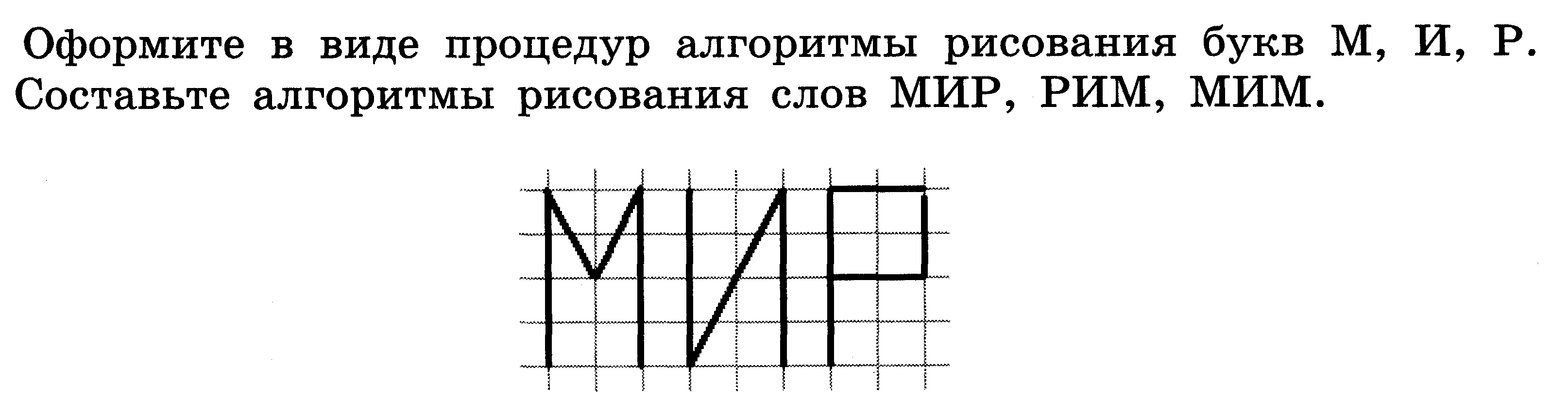 Задание 2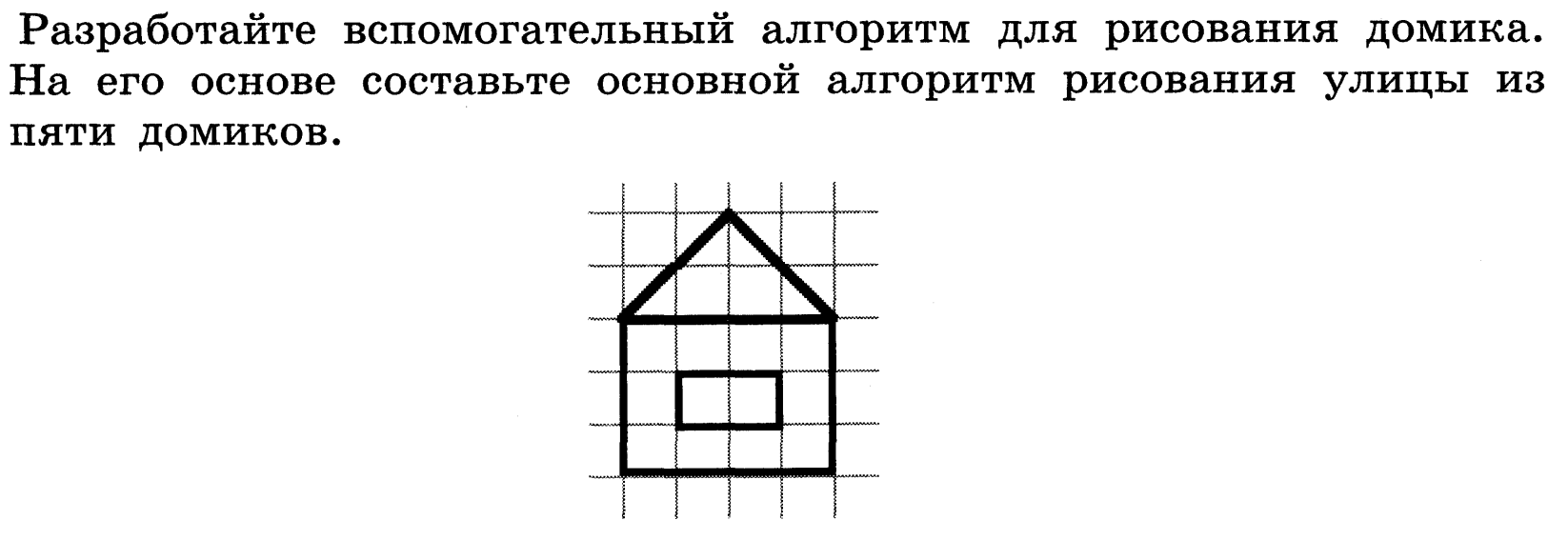 